Dance Pictures are Coming Soon Email CopyWe have created this email template with all the important details your parents need to prepare for picture day/week. Please copy and paste this message into an email or social media post and send it to your families one week prior to the earliest picture day. It’s a great idea to include the schedule, too.Hello Families!It’s almost time for dance pictures! We will be at your studio on {Insert Date(s) Here} to capture your dancer’s portraits. Here are a few things you need to know:We may capture full-length and close-up poses. All photos will be available to view and purchase online 1-2 weeks after the final day of pictures at your studio. No money or deposit is due up-front.A few days before picture day we will start communicating with you about how and when your dancer’s photos will be available to view. These emails will come from welcometo@josh.pictures.  Please review our Parent Planner and our FAQs, they will usually answer any questions you have. If you don’t find your answer, please email us at welcometo@josh.pictures, we would love to connect with you.Thank you for the opportunity to serve you and your studio!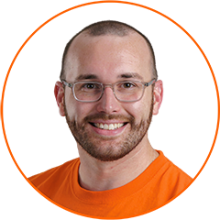 Josh Candiloro & the DancePix Team
DancePix by Josh Candiloro Photography
welcometo@josh.pictures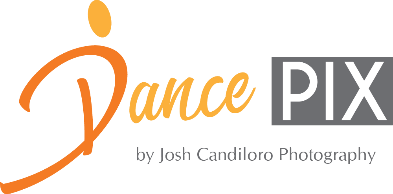 